     Quiz: Tages- und Jahreszeiten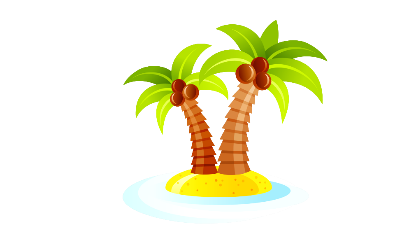 Welches ist keine Tageszeit?O Der Urlaub.O Der Nachmittag.O Der VormittagWie viele Jahreszeiten gibt es?O vierO zwölfO zweiundfünfzigWelche zwei Tage gehören zum Wochenende?O Dienstag und MittwochO Donnerstag und FreitagO Samstag und SonntagWie viele Tage hat der Januar?O 29O 30O 31Bei schönem Wetter ist der HimmelO grau.O blau.O grünWie viele Wochen hat ein Jahr?O zweiundfünfzigO siebenO über dreihundert